DOSSIER DE CANDIDATURE APPEL À PROJETS PERMANENT ESS
« ENTREPRENDRE AUTREMENT AVEC LA MEL»2024 - 2026Le dossier complété et signé ainsi que les pièces demandées sont à transmettre à la MEL 
en priorité par e-mail (sous format PDF) à l’adresse suivante :essmel@lillemetropole.frVous pouvez également nous déposer votre dossier au siège de la MEL (BIOTOPE) OU nous l’envoyer par voie postale, à cette adresse :METROPOLE EUROPEENNE DE LILLEPôle du Développement économique et emploiDirection Economie de proximité et emploi2, boulevard des Cités Unies - 59040 LILLE CEDEX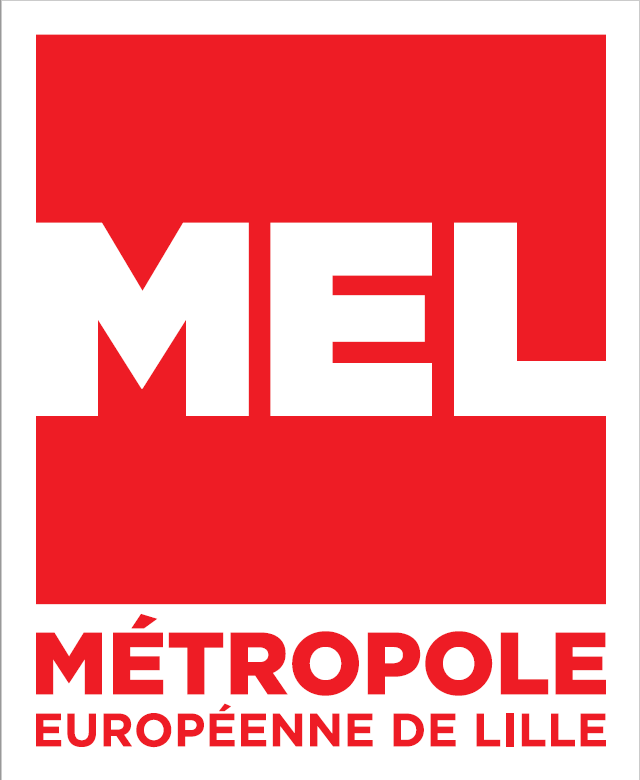 L’appel à projets « Entreprendre Autrement avec la MEL » vise à soutenir la création et le développement de structures de l’économie sociale et solidaire sur le territoire métropolitain. Avant tout dépôt de candidature, il est demandé aux porteurs de projet de solliciter un rendez-vous auprès de la MEL. Cette démarche permet notamment de s’assurer en amont de l’éligibilité du dossier. Les dossiers de candidature sont étudiés et retenus de façon collégiale par un comité de sélection. Il regroupe autour de la MEL, un ensemble de partenaires publics et privés ayant une activité et des moyens dédiés à l’ESS. On y retrouve ainsi des représentants de la Région Hauts-de-France, des communes portant une politique municipale en faveur de l’ESS (actuellement Lille et Roubaix), des réseaux de l’ESS (APES, CRESS, URSCOP), Nord Actif et le pôle de la finance solidaire (Autonomie et Solidarité, les Cigales et la NEF), et des fondations (MACIF, AG2R La Mondiale).Dans le cas d’un avis favorable à la candidature, une délibération MEL viendra acter le soutien financier. Une convention entre la structure lauréate et la MEL est ensuite établie pour cadrer le versement de la subvention.  
IMPORTANT !Seuls les dossiers de candidature comprenant l’ensemble des pièces seront instruits.Les associations et les SCIC implantées sur Lille sont aussi éligibles au dispositif ESS de la Ville de Lille. Les 2 appels à projets ESS Ville et MEL sont complémentaires et cumulatifs. Si le projet est éligible, le porteur de projet a la possibilité de remplir un seul dossier pour les 2 dispositifs.Vous trouverez dans ce dossier :LES PIèCES à JOINDRE À VOTRE DOSSIERPARTIE 1. PRéSENTATION DE VOTRE STRUCTUREPARTIE 2. PRéSENTATION DU PROJETRésumez-nous votre projet en quelques lignes (10 lignes max) :Précisez – nous ses principales composantes : Important ! N’hésitez pas à joindre une étude du besoin ou étude de marché (si réalisée) à votre dossier de candidature.Vous avez d’autres documents valorisant votre projet ? Les documents complémentaires expliquant davantage le projet (par ex. : prospection commerciale, flyer de communication, etc.) peuvent être annexés au dossier de candidature. Ils ne pourront cependant pas se substituer aux pièces principales demandées.PARTIE 3. CALENDRIER ET PERSPECTIVES d’EMPLOISQuel est le calendrier prévisionnel de l’avancement de votre projet ?Merci d’indiquer uniquement les grandes étapes clés de votre projet. Quel plan de développement de l’emploi envisagez-vous ?Merci de préciser pour chaque type de poste, le nombre, la nature des contrats (CDI / CDD / contrats d’apprentissage, etc.) et leur durée le cas échéant.Travaillez-vous avec une équipe de bénévoles ? NonOuiSi oui, précisez leur(s) action(s) au sein du projet (10 lignes max) : Si vous travaillez avec une équipe de bénévoles dans le cadre du projet, pensez à le valoriser dans le tableau d’effectif. Par « bénévole » est entendu toute personne contribuant régulièrement à l’activité, de manière non rémunérée.En tant que porteur de projet, parlez-nous de votre parcours (10 lignes max) : PARTIE 4. DéMARCHE D’éCONOMIE SOCIALE ET SOLIDAIREL’Économie sociale et solidaire (ESS) rassemble des structures cherchant à concilier utilité sociale, performance économique et gouvernance démocratique, avec une ambition commune : celle de créer des emplois et de développer une plus grande cohésion sociale. Les valeurs sont celles portées par la loi ESS de 2014 conjuguées aux engagements de la MEL en matière de transition écologique. Pour chaque point, merci de nous indiquer dans quelle mesure votre projet met en œuvre des pratiques qui respectent ces valeurs. Pensez à vous appuyer sur des exemples concrets. TRANSITION éCONOMIQUEL’inscription du projet dans une logique économique : L’innovation du projet : L’ancrage territorial de l’activité & accompagnement→ Quels sont les partenaires locaux du projet avec lesquels vous travaillez ou envisagez de travailler dans un avenir proche ?  Avez-vous des liens avec d'autres structures de l'ESS sur le territoire ? avec les services municipaux ? où l’activité s’implantera ?  →  Avez-vous bénéficié d'un dispositif d’accompagnement pour votre projet?Par exemple dispositifs de Nord Actif (Dispositif Local d'accompagnement, FIDESS, Aide à l’émergence) ou d’autres structures d’accompagnement comme Maillage, BGE, Cité Lab, Cress, APES, URSCOP, etc.Primauté de la personne sur le profit :TRANSITION SOCIALELa réponse à un besoin social (utilité sociale et territoriale du projet) : La dimension collective et l’organisation démocratique dans la structure / les processus de production : → Votre structure participe-t-elle à des comités de pilotage ou des groupes de travail d'autres structures de l'ESS ? → Seriez-vous prêt à partager votre expertise / aide à d'autres porteurs de projets) ?TRANSITION éCOLOGIQUELe Développement durable et respect de l'environnementPARTIE 5. BUDGETS PRéVISIONNELS Budget prévisionnel de la structure sur 3 ans (La subvention MEL sollicitée doit apparaître en une fois sur l’année en cours.) Budget prévisionnel du projet sur 1 an (La subvention MEL sollicitée doit apparaître en une fois sur l’année en cours.) 	RAPPEL DE LA RèGLEMENTATIONToute fausse déclaration est passible de peines d’emprisonnement et d’amendes prévues par les articles 441-6 et 441-7 du code pénal. Le droit d'accès aux informations prévues par la loi n° 78 – 17 du 6 janvier 1978 relative à l’informatique, aux fichiers et aux libertés s’exerce auprès de la MEL. Toute structure lauréate de l’appel à projets de la MEL s’engage (via une convention entre la structure et la MEL) :À réaliser l’opération pour laquelle l’aide est demandée, dans les conditions et délais prévus à la présente demande ;À communiquer aux services de la MEL, tous les renseignements utiles avant et pendant la mise en œuvre du projet ;À communiquer les bilans et comptes d’exploitation de la structure ;À créer au moins un emploi et à le maintenir au moins un an à partir de la réception, par la MEL, des documents attestant la réalisation du programme.	ANNEXE n°1 : ATTESTATION DE DéCLARATION DES AIDES	La Commission européenne a adopté le 13 décembre 2023 le nouveau règlement « de minimis » qui concerne toutes les catégories d’entreprises, quelle que soit leur taille. Il autorise des aides n’excédant pas le plafond de 300 000 euros par entreprise consolidée sur une période de 3 années glissantes. Cette aide est allouée sur la base du règlement n° 2023/2831 de la Commission européenne en date du 13 décembre 2023, publié au JOUE du 15 décembre 2023, relatif aux aides de Minimis, en application des articles 107 et 108 du traité sur le fonctionnement de l’Union Européenne.Je soussigné.e, (nom et prénom) ………………..……………………………………………………………………………………………………… 

représentant.e légal.e de (nom de la structure) ………………………………………………………………………………..……………………………………… , Déclare :□ n'avoir reçu aucune aide durant les trois derniers exercices fiscaux dont celui en cours à la date de signature de la présente déclaration.□ avoir reçu, ou demandé mais pas encore reçu, les aides listées dans le tableau ci-dessous, durant les trois derniers exercices fiscaux dont celui en cours à la date de signature de la présente déclaration.Date et signature(Indiquer le nom et la qualité du signataire)ANNEXE n°2 : CONTRAT d’ENGAGEMENT RéPUBLICAIN 
(associations et fondations)En application du décret n° 2021-1947 du 31 décembre 2021 pris pour l'application de l'article 10-1 de la loi n° 2000-321 du 12 avril 2000 et approuvant le contrat d'engagement républicain des associations et fondations bénéficiant de subventions publiques ou d'un agrément de l'État :La structure s'engage à respecter le contrat d'engagement républicain prévu à l'article 10-1 de la loi du 12 avril 2000 relative aux droits des citoyens dans leurs relations avec les administrations. Elle en informe ses membres par tout moyen, notamment par un affichage dans ses locaux ou une mise en ligne sur son site internet, si elle en dispose.La structure veille à ce que le contrat d’engagement républicain soit respecté par ses dirigeants, par ses salariés, par ses membres et par ses bénévoles. Sont imputables à la structure les manquements commis par ses dirigeants, ses salariés, ses membres ou ses bénévoles agissant en cette qualité, ainsi que tout autre manquement commis par eux et directement lié aux activités de la structure, dès lors que ses organes dirigeants, bien qu'informés de ces agissements, se sont abstenus de prendre les mesures nécessaires pour les faire cesser, compte tenu des moyens dont ils disposaient.Les engagements souscrits au titre du contrat d’engagement républicain sont opposables à la structure à compter de la date de souscription du contrat. Est de nature à justifier le retrait d'une subvention, en numéraire ou en nature, un manquement aux engagements souscrits au titre du contrat commis entre la date à laquelle elle a été accordée et le terme de la période définie par l'autorité administrative en cas de subvention de fonctionnement ou l'issue de l'activité subventionnée en cas de subvention affectée. Le retrait porte sur un montant calculé au prorata de la partie de la période couverte par la subvention qui restait à courir à la date du manquement. Les conditions de retrait de la subvention et de résiliation de la convention en cas de non-respect du contrat d’engagement républicain : la Métropole européenne de Lille adresse à la structure par le biais d’une lettre de mise en demeure. Sous 7 jours à compter de la réception du courrier susmentionné, la structure peut présenter ses observations écrites. Si le manquement à l’engagement est établi, la Métropole européenne de Lille exige le remboursement de la subvention, dans un délai de 6 mois, dans les conditions prévues au paragraphe précédent. Je soussigné(e) Madame / Monsieur ……................................................................................................................... 
Agissant en qualité de (fonction) ……….......................................................................................................................de (nom de la structure (raison sociale) et forme juridique) ......................................................................................................................................................................................Déclare que l’association / fondation souscrit au contrat d’engagement républicain annexé au décret pris pour l’application de l’article 10-1 de la loi n° 2000-321 du 12 avril 2000 relative aux droits des citoyens dans leurs relations avec les administrations.A ......................................................................       Le .....................................................................								Signature :ANNEXE n°3 : ATTESTATION RéCAPITULATIVE : DéMARRAGE DU PROJET, EFFECTIF DE DéPART & RéGULARITé FISCALE / SOCIALE Je soussigné(e) Madame / Monsieur ............................................................................................................................................................................................................................................................................................................................................Agissant en qualité de (fonction) ............................................................................................................................................................................................................................................................................................................................................de (nom de la structure (raison sociale) et forme juridique) ............................................................................................................................................................................................................................................................................................................................................Ayant son siège social à : ............................................................................................................................................................................................................................................................................................................................................Atteste que le projet …………………………………..………………………………………………….. …………………………………………………………………………………………………………………pour lequel une aide dans le cadre de l’appel à projets Entreprendre Autrement avec la MEL est demandée, a bien démarré. Atteste que l’effectif de démarrage du projet (nom de la structure et nature juridique) ………………………..…………………………………………………………………………………………………..est de …………………  salarié(s) en CDI ETP.
Atteste sur l’honneur que (nom de la structure et nature juridique) ……………………………..… ..……………………………………………………………………………………………….………………est en règle vis-à-vis des administrations fiscales et sociales.A ......................................................................       Le .....................................................................								Signature :ANNEXE n°4 : ATTESTATION SUR L’HONNEUR DE DEMANDE DE SUBVENTION AUPRèS de la MEL	À Monsieur le Président de la Métropole Européenne de LilleJe soussigné(e) ...........................................................................................................................................Agissant en qualité de .................................................................................................................................De la structure (Nom - statut juridique et raison sociale) ………..............................................................................................................................................................................................................................................................................................................................................................................................................Ayant son siège social à : ..........................................................................................................................................................................................................................................................................................................................................Téléphone : ................................................		 /          Email : …….…………………………………….Sollicite une subvention de la Métropole Européenne de Lille pour la mise en œuvre du :  Projet de création (jusqu’à 5 ans à compter de la date de dépôt des statuts) Projet de développement (pour les structures ayant plus de 5 ans)Montant de l’aide sollicitée en 2024 au titre de l’appel à projets ESS de la MEL :  ……………...…. € Décrivez le projet en quelques lignes (5 lignes max) :Précisez le(s) poste(s) de dépenses pour le(s)quel(s) la subvention sera utilisée : Avez-vous d’autres besoins ?	A ...........................................................        Le......................................................................							Signature Dans le cadre d’une mise en relation auprès du réseau ESS (têtes de réseau, autre porteur de projet), précisez-nous les coordonnées que vous souhaitez transmettre :□ Contact (nom / prénom) : 	…………………………………………………………□ Numéro de téléphone : 	………………………………………………………....□ Adresse mail : 			………………………………………………………....□ Autre élément : 			………………………………………………………....A ......................................................................       Le .....................................................................								Signature :Intitulé du projet : Structure porteuse 
du projet : Personne
en charge du dossier de subvention : Prénom – NOM : Fonction :N° de téléphone : E-mail : Concernant la structure :Statuts à jourExtrait d’immatriculation : - au registre du commerce (k-bis) pour les entreprises- récépissé de déclaration en Préfecture, faisant apparaître le numéro d’immatriculation en Préfecture + copie de la publication au JO de l’enregistrement en Préfecture (uniquement pour les associations)Composition de la structure : instances du Conseil d’Administration, Bureau, Assemblée générale. Précisez l’éventuelle présence d’élus métropolitains au sein des instances si le cas se présente.Copie de l’agrément ESUS (entreprises solidaires d’utilité sociale), ou récépissé du dépôt de demande si entrée dans la démarche au moment de la candidature au dispositif MEL.Concernant l’activité de la structure : Dernier rapport d’activité de la structure, approuvé (si existant suivant l’ancienneté de la structure)Comptes rendus (ou procès-verbaux) des trois dernières assemblées générales et des trois derniers conseils d’administrations (si existants suivant l’ancienneté de la structure)Concernant les pièces comptables et financières : Documents comptables certifiés et approuvés des deux années précédentes : bilan financier, compte de résultat et annexes des années N-1 et N-2 (si existants suivant l’ancienneté de la structure)État récapitulatif des dépenses et des recettes de l’année N – 1, si les comptes de l’année N – 1 ne sont pas encore approuvés (modèle disponible suivant besoin)Budget prévisionnel de la structure sur 3 ans (suivre modèle en page 14)Budget prévisionnel du projet sur 1 an (suivre modèle en page 15)Relevé d’identité bancaire de la structure. L’adresse mentionnée doit correspondre à celle du n° SIRET.Concernant les lettres d’engagement et attestations : Attestation des minimis, précisant le montant ou l’absence d’autres subventions publiques obtenues dans le cadre de ce régime (cf. annexe n°1)  Contrat d’engagement républicain (uniquement pour les associations, cf. annexe n°2)Attestation sur l’honneur récapitulative du démarrage du projet, de l’effectif de départ de la structure et de la certification de la régularité vis-à-vis des administrations fiscales et sociales (cf. annexe n°3)Attestation sur l’honneur de demande de subvention auprès de la MEL (cf. annexe n°4) Nom de la structure (raison sociale)Forme juridiqueAssociation de Loi 1901 → Si autre type d’association, précisez : ……………………………………………………….Entreprise commerciale→ Précisez  la forme juridique (SA, SARL, etc.) : ……………………………………………………….….→ Précisez si agrément ESUS : ..……………………………………………………………………………………Coopérative, précisez la forme juridique : ………………………………………………………Autre, précisez : ……………………………………………………………………………………………..Date de créationPrénom et nom 
du représentant légalAdresse du siège socialN° de voie :Rue : Boîte postale :Code Postal :Commune : Téléphone : E-mail générique :Site internet de la structure :Adresse de l'établissement concerné 
(si différente de celle du siège)N° de voie :Rue : Boîte postale :Code Postal :Commune :Domaine d'activitéN° SIRET Code APE/NAFN° enregistrement en préfecture (associations)Affiliation à une union/fédération/réseau 
NonOui  En ce cas précisez le ou les organismes : ………………………………………………………………………………………………………………………………………………………………………………………………………………………………Reconnaissance d'utilité publique 
NonOui  En ce cas précisez depuis quelle date :      /      /       Fonds propres et capital de la structureFonds propres et capital de la structureMontant des fonds propres Montant du capital 
(pour les entreprises uniquement)Répartition du capital 
(pour les entreprises uniquement) Sociétaire 1 :Montant du capital détenu :Nature du capital : Sociétaire 2 :Montant du capital détenu :Nature du capital : Sociétaire 3 :Montant du capital détenu :Nature du capital :Agréments obtenusAgréments obtenusAgréments obtenusAgréments obtenusVotre structure dispose-t-elle d'un agrément ?NonOui, en ce cas précisez ci-après :Votre structure dispose-t-elle d'un agrément ?NonOui, en ce cas précisez ci-après :Votre structure dispose-t-elle d'un agrément ?NonOui, en ce cas précisez ci-après :Votre structure dispose-t-elle d'un agrément ?NonOui, en ce cas précisez ci-après :N°TypeAttribué par Le Autres subventions MEL / Villes pour l’année en coursS’agit de votre première demande de subvention auprès de la MEL ?OuiNon, en ce cas précisez ci-dessous. Avez-vous d’autres demandes de subvention obtenues ou en cours auprès d’autres services de la MEL ?Non Oui, en ce cas précisez ci-dessous.
Avez-vous d’autres demandes de subvention obtenues ou en cours auprès d’autres collectivités de la MEL ?Non Oui, en ce cas précisez ci-dessous. Si vous avez répondu NON à la question 1 et OUI aux questions 2 et 3, précisez ci-après où en sont vos démarches :Pour les dispositifs MEL sollicités : Dispositif : Service MEL concerné :Montant demandé : Résultat (ex : obtenu, en traitement, refusé) : Dispositif : Service MEL concerné :Montant demandé : Résultat (ex : obtenu, en traitement, refusé) : Pour les dispositifs sollicités auprès des collectivités de la MEL : Ville concernée :Dispositif : Montant demandé : Résultat (ex : obtenu, en traitement, refusé) :Ville concernée :Dispositif : Montant demandé : Résultat (ex : obtenu, en traitement, refusé) : Objectif(s) poursuivi(s)Quels service(s) ou produit(s) solidaires proposez-vous ?Public(s) visé(s) 
Sur quel(s) secteur(s) géographique(s) l’activitéest-elle menée / envisagée ?Résultat(s) attendu(s)Votre projet est – il en lien avec la politique de la ville ?NonOui, en ce cas précisez ci-après :Localisation en Quartier Politique de la Ville ? Lequel ? …………………………………………………………………………………………………………………………………….…………………………………………………………………………………………………………………………………….Action auprès des habitants d’un Quartier Politique de la Ville ?…………………………………………………………………………………………………………………………………….…………………………………………………………………………………………………………………………………….Autres ? …………………………………………………………………………………………………………………………………….…………………………………………………………………………………………………………………………………….Date / période de démarrage
de l’activitéQuel prix mettez-vous 
en place pour 
vos prestations /biens ?Avez – vous identifié 
des concurrent(s) ?NonOui, en ce cas précisez ci-après :…………………………………………………………………………………………………………………………………….…………………………………………………………………………………………………………………………………….…………………………………………………………………………………………………………………………………….…………………………………………………………………………………………………………………………………….Quel(s) sont / seront vos fournisseur(s)?Quelle communication est/sera mise en placesur le projet ?Date envisagéeExemple: janvier 2024ÉvènementExemple : ouverture du lieu au public, embauches, nouvelles prestations proposées, etc.Adaptez le titre des postes à votre projetEffectif à la date de dépôt du dossier (année N)2024 (année N)2025 (N+1)2026 (N+2)Encadrement Secrétariat AdministrationProductionCommerciauxBénévoles Autres (précisez)Nouveaux emplois créés sur l’année Effectif cumulé(Allez-vous créer des emplois ? Quelle perspective du projet à long terme ?)(Quelle réponse / méthode nouvelle le projet apporte –t-il au besoin identifié ? En quoi votre offre se différencie-t-elle des services proposés par d’autres structures?)Nom du partenaireNature du partenariat(ex : accompagnement, financement)État d’avancement(ex : 1e contact, expérimentation)NonOui, en ce cas précisez ci-aprèsNonOui, en ce cas précisez ci-aprèsDispositif + date d’entréeAvancée / Résultat + date de fin (Développer les principaux points montrant que la personne prime sur le profit au sein de votre projet. Un tarif dégressif des prestations est-il mis en place ?)(A quel besoin social répond votre projet ? Comment répondez – vous à des besoins non satisfaits ? Améliorez-vous des services existants ? Consolidez – vous du lien social ? Comment ?)(Quelles sont les modalités de prises de décision ? Quelle gouvernance partagée est mise en place ?)NonOui, en ce cas précisez ci-après :………………………………………………………………………………………………………………………………………………………………………………………………………………………………………………………………………………………………………………………………………………………………………………………………………………………………………………………………………………………………………………………………………………OuiNon(Quels sont les impacts de votre projet sur l’environnement ? Contribue-t-il à l’objectif d’atteindre la neutralité carbone ? à la lutte contre le changement climatique? Essayez-vous de réduire vos déchets, vos consommations d’eau, d’électricité, ou vos émissions de gaz à effet de serre (GES) ? de vous fournir localement ? de limiter les déplacements ? Votre projet agit-il autour de la rareté des ressources (réemploi, recyclage…) ?)CHARGES202420252026PRODUITS20242025202660 - Achat70 - Vente de produits finis, prestations de services, marchandisesAchats d'études et de prestations de servicesPrestation de servicesAchats non stockés de matières et de fournituresVente de marchandisesFournitures non stockables ( eau, énergie)Produits des activités annexesFourniture d'entretien et de petit équipementAutres fournitures61 - Services extérieurs74- Subventions d’exploitationSous traitance généraleEtat: (précisez le(s) ministère(s) sollicité(s)Locations- Entretien et réparationRégion(s):AssuranceCNDSDocumentation- DiversDépartement(s):62 - Autres services extérieurs- Rémunérations intermédiaires et honorairesCommune(s):Publicité, publication- Déplacements, missions- Frais postaux et de télécommunicationsOrganismes sociaux (à détailler):Services bancaires, autres- 63 - Impôts et taxes- Impôts et taxes sur rémunération,Fonds européensAutres impôts et taxesCNASEA (emplois aidés)64- Charges de personnelAutres recettes (précisez)Rémunération des personnels,- Charges sociales,75 - Autres produits de gestion courante dont cotisationsAutres charges de personnel75 - Autres produits de gestion courante dont cotisations65- Autres charges de gestion courante76 - Produits financiers66- Charges financières77 - Produits exceptionnels67- Charges exceptionnelles78 – Reprises sur amortissements et provisions68- Dotation aux amortissements (provisions pour renouvellement)79 - transfert de chargesTOTAL DES CHARGES PREVISIONNELLES                              -   € TOTAL DES PRODUITS PREVISIONNELS86- Emplois des contributions volontaires en nature                              -   € 87 - Contributions volontaires en nature*Secours en natureBénévolatMise à disposition gratuite de biens et prestationsPrestations en naturePersonnel bénévoleDons en natureTOTAL DES CHARGES                     -   € TOTAL DES PRODUITSCHARGES2024PRODUITS202460 - Achat70 - Vente de produits finis, prestations de services, marchandisesAchats d'études et de prestations de servicesPrestation de servicesAchats non stockés de matières et de fournituresVente de marchandisesFournitures non stockables ( eau, énergie)Produits des activités annexesFourniture d'entretien et de petit équipementAutres fournitures61 - Services extérieurs74- Subventions d’exploitationSous-traitance généraleÉtat: (précisez le(s) ministère(s) sollicité(s)Locations- Entretien et réparationRégion(s):AssuranceCNDSDocumentation- DiversDépartement(s):62 - Autres services extérieurs- Rémunérations intermédiaires et honorairesCommune(s):Publicité, publication- Déplacements, missions- Frais postaux et de télécommunicationsOrganismes sociaux (à détailler):Services bancaires, autres- 63 - Impôts et taxes- Impôts et taxes sur rémunérationFonds européensAutres impôts et taxesCNASEA (emplois aidés)64- Charges de personnelAutres recettes (précisez)Rémunération des personnels- Charges sociales75 - Autres produits de gestion courante dont cotisationsAutres charges de personnel75 - Autres produits de gestion courante dont cotisations65- Autres charges de gestion courante76 - Produits financiers66- Charges financières77 - Produits exceptionnels67- Charges exceptionnelles78 – Reprises sur amortissements et provisions68- Dotation aux amortissements (provisions pour renouvellement)79 - transfert de chargesTOTAL DES CHARGES PREVISIONNELLES -   €TOTAL DES PRODUITS PREVISIONNELS -   €86- Emplois des contributions volontaires en nature87 - Contributions volontaires en natureSecours en natureBénévolatMise à disposition gratuite de biens et prestationsPrestations en naturePersonnel bénévoleDons en natureTOTAL DES CHARGES -   €TOTAL DES PRODUITS -   €Date de signature 
de l'acte d'attribution de la subvention (arrêté, convention)Année(s) 
pour laquelle/ lesquelles la subvention 
a été attribuée"Décision" européenne, "Règlement" ou "régime d'aide", européen à laquelle ou auquel il est fait référence, le cas échéant, sur l'acte d'attribution de la subventionAutorité publique ayant accordé la subventionMontantConformément à la loi « informatique et libertés » du 6 janvier 1978 modifiée en 2004, vous bénéficiez d’un droit d’accès et de rectification aux informations qui vous concernent, que vous pouvez exercer en vous adressant au : Pôle du Développement économique et emploi, 2 boulevard des Cités Unies - 59040 LILLE CEDEX. Vous pouvez également, pour des motifs légitimes, vous opposer au traitement des données vous concernant. 